Av Emil Stenhammar har jag fått en kopia på en avskrift som troligen Waldemar Stenhammar (1877-1941) påbörjat. Emil har sedan gjort en fortsättning på avskriften. Originalet finns i Stifts- och landsbiblioteket i Linköping. Nedan följer den i januari 2006 uppdaterade versionen, med Emils fotnoter.OBS!  Då detta är en avskrift av "kopian på avskriften" kan det förekomma felaktigheter i både den första avskriften och den jag gjort.  Tillbaka till släktträdet   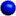 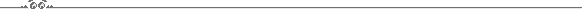 Sidan uppdaterad: av Ulla Danson, Jakobsberg Een liten anteckningsbookomfäderne, släcktentijd, åhr och åldersom befinnesuthiSteenhammar släcktenochmit lefverne ochwandringNils Steenhammar1  Herre tu är wår fader af ålder är thet titt nampn.Anno 1654 d.25 Junii wigdes Inspectoren hr Nilss Persson Steenhammar i Winnersta med J. Ingeborg Persdotter; min kiärälskelige fader och moder Inspectoren öfver Östgiötha saltpettersiuderierAnno 1655 d. 17 Augusti föddes Catharina Steenhammar kl. ett effter middagen i Kräwetans tecken.Anno 1658 d 26 Januarii2föddes Britha Stenhammar i skorpions tecken. Anno 1660 d 10 Januarii föddes Petrus Steenhammar kl. 2. Om morgonen uthi oxens tecken. Anno 1662 d 19 Septemb föddes Elisabeth Steenhammar om natten kl. 2 uthi wattenmans tecken. Anno 1665 d 23 Martii föddes Anna Steenhammar kl. 9 om morgonen i skorpions tecken 3 Anno 1667 d 4 Octob föddes Nilß Steenhammar kl. 11 wid middagen uthi Jungfruens tecken. Anno 1670 d 23 Novemb föddes Andreas Steenhammar, hwilken i herranom afsomnade d 3 Decemb Ao 1670. lijktäxten i huset war Hiob. 14. menniskan af qwinno föd etz. [1] Lijktäxten i kÿrkian war Wißhet. Book 4 Cap. 1. v. Om then rättfärdige döör etz. [2] Anno 1671 d 24 December [1]     Job 14:1 ”Människan av kvinna född, lever en kort tid och mättas av oro”. [2]     Salomos vishet 4:1 ”Det är bättre att vara barnlös och rättrådig; minnet av den rättrådige är odöligt, både Gud och människor känner honom”. 4 om julenatten föddes Oluf Steenhammar i fiskens tecken. Anno 1675 föddes Ingrid Steenhammar i leijones tecken, som i herranom afsomnade lijktexten war Evang. på Michelsmäße dagen.[1] NB. Ao 1634 war min k. moders födelse tijd uthi Winnersta. deß k. föräldrar lefde till en god ålder och modren belefwat 92 åhr och förbenämde deras dotter blef föd samma antecknade åhr om walborgsmäßan och k. faders föräldrar war belefwat också en god ålder. fahrmodren 91 åhr.[2] [1]    Matteus 18:1-11. 5Anno 1675 d 28 Aprilis kl. 9 om morgonen afsomnade min sahl. fader Inspectoren öfwer Östergÿllans och Smålans saltpettersiuderij, gud fröijde deß siähl; deß ålder 52 åhr och några månader. Anno 1677 d 22 Septemb. Blef Petrus Steenhammar död uthi Skåne, fordom munsterskrifware under hr öfwerste Lichtorns regemente. begrafwen i Prästorp i Skåne; deß ålder 20 åhr, gud fröijde deß siähl.[1] Anno 1678 d 11 Martii wigdes hr kÿrkioherden Magist. Andreas Nothman, Past. wid[1]    Här har med modern handstil fogats 17 år, vilket är den korrekta åldern efter uppgiften på sid. 2. 6 swänska försambl. Ste Jacob i Riga med Catharina Steenhammar. gud  gifwe lÿckan.[1] Anno 1679 d 24 Aprilis wigdes Elof Hedman qwartermästare under Ößgiötha Cavallarie med Britha Steenhammar. brudtäxt proverb. 5. Cap. V. 18. 19. tin brun ware etz.[2] gud förläne lÿckan. Anno 1680 d 8 Maii föddes Catharina Hedman gud gifwe henne sin nåd. Anno 1679. war min k: moder brud andra gången[3] !!! [1]    Andreas Nothman var född 1643 i Västerås. Han var först gift med Christina Alandra. Det är oklart om hon eller Catharina var mor till Christiern Georg Nothman, som vid slaget vid Poltava grävde ned Västmanlands regementes nattvardskärl och efter att ha frigivits tretton år senare, hämtade dem och återbördade dem till regementet. [3]    Här har med modern handstil fogats en asterisk och längst ned på sidan fänriken Sven Nilsson Falk.7 Anno 1680 d 7 Junii war Krummelßhögs slagd, då pålacken blef ihiälslagen och hans rÿttar blaserat. Ao 1682 d 1 Octob. wigdes Claß Nilßon i Stußberg[1] och Lisken Steenhammar[2] gud them wälsigne. Ao 1682 d 13 Decemb. föddes Anna Hedman uthi wickten. gud förhielpe. Ao 1682 d 25 Decemb. undfick iag herrans h. nattward första gången af hr Nilß Arnelio. gud förläne mig sin nåd för Christi skuld. [1]    Det finns ett Studsberg i Älvestad.mellan Linköping och Motala. 8 Ao 1680 d 21 Junii blef iag huggen af en lije i mitt wänstra been. Ao 1683 d 28 Junii Pehrmäße afton reste iag med kÿrkioherden Mag. And. Notman till Riga, och en månad ther effter komme wij tijt. därest iag präceptorerade för hr Mag. Notmans söner jämte några adelßmän, hwaräst iag wistades uthi 9 åhrs tijd; och i medler tijd Continuerade uthi mina Studier. 9 Ao 1689 20 febr begynte iag om wåhren läsa thet orientaliske hebreiska språket hoos hr Rector Mag Wppendorf uthi kongl. Carolins Scholan. Ao 1690 d 1 Maii blef Anna Steenhammar[1] dödh, gud henne i ewighet fröijde Text. Ezech 24. V. 16. iag skall genom en plåga borttaga tins ögons lust.[2] Ao 1692 den 23 Janua. peregrinerade iag och giorde en resa till [1]    Gift 1688 med Cornelius Andersson Wetterström, arrendator av kungsfisket i Motala. 10 Förstendömet Curlandh och hufwudstaden Mitau, däräst iag besåg och biwistade then Catholiske och Calvinske Religionerne, och under deras gudztiänst war ther tillstädes. samma tijd war iag uthi Lastadie hoos Judarne uthi dheras sÿnagoga och sammankomst och bij wistade dheras gudztiänst gud ware lof för wår rena Christeliga lähra och Religion  11 Ao 1692 d 22 Maii reste iag ifrån Riga till Swerie, sedan iag uthi 9 åhr hafwer borta warit. 8 dagar sedan wij war komne uthi Öster-siön, blef en stor storm, så at wij måste låta skepet löpa i wågorna hwart thet wilh, blefwe siödrefne och osäkra i 8 dagar om wårt lijf, på samma resa wore wij 1 månad. gudi ewig ähra som hörde bön och oß nådel. frälste. 12  Ao 1692 d 17 Junii kom iag till Stockholm. d 22 dito ankom iag till Upsala. d 23 Junii Mißsommarsafton Ao 1692 undergick iag Examen uthi Latin, graekiska Haebraeiska hoos Decanum Profess. Laurent. Norman[1] och då warande Rector Profess. Gustaf Peringer[2] därpå ährkiänd Pro Cive Academico och Liber Student. [1]    Laurentius Johannis Norrman (1656-1703), professor i grekiska 1685, utnämnd biskop i Göteborg 1703, kallad ”den store Norrman” pga sin stora lärdom.  13Anno 1692 d 8 Julii kom iag till Winnersta, då iag därifrå i 9 åhr och några dagar[1] warit hade och d 18 Sept. reste till Upsala.   Ao 1693. d 2 Julii, J. Mariae besökelse dag ankom till sahl. Hofintendentens Zach Reenbergs änkiefru at praeceptorera för deß söner.[2] Ao 1694 d 23 Maii kl. 2 efter middagen blef min k. swåger Elof Hedman död, Gud frögde hans siähl, betiänt officerare under Ößgiötha Cavallerie för Qwarteremästare, och Infanteriet för förare och designerad fendrick. deß ålder 77 åhr. lijktäxten Psal. 71. v. 20 ? ad finem.[3][1]    ”dagar” skrivet över ”månader”. [3]    ”Svåra öden har du låtit drabba mig, men du skall ge mig liv på nytt och åter dra mig upp ur djupen”.  ? står för ett kort svårläst ord, usgz ?14 Anno 1698 d 23 Maii afsomnade min k. moder, Gud frögde hennes siähl, blef död sedan hon 64 åhr uthi ett gudeligit och wählfört lefwerne belefwat hade. lijktäxten Ps. 38. v. 10. 11.[1] Ao 1700 d 20 Jan. höll iag uthi Assessorernes närwaro min Valets examen med hrr Reenbergarne i Stockholm och tog mit afsked ifrå hr Baron och Landzhöfdingen Mårten Lindehielm[2] som då war patron och deras stÿffader, hwilcken gaf mig en berömel. Recommendation till hr Bi-   [1]    ”Herre, du känner min längtan, mina suckar når fram till dig. Mitt hjärta bultar, mina krafter sviker, mina ögons ljus har slocknat”.  15 skopen och Ven. Consistorium[1]. hwilcken Condition iag wid Wpsala, som och hemma igenom gudz nåd uthi 6 ½ åhr betiänt hade med information. Ao 1700 d 15 April giorde iag profpredikan i Wadstena och d 22 dito wid Strå. Ao 1700 d 16 juli stod iag Examen Theol. et Philos. uhi Consistorio i Linkiöping. Ao 1700 d 22 Julii giorde iag min profpredikan uthi Linkiöpings domkÿrkia i afftonsången och d 24 dito som war [1]    Veneradum Consistorium = Högvördiga domkapitlet.16 Jacobsmäße affton blef iag till dheth. Predikoembetet antagen och till präst ordinerad, af Biskopen högwörd. Doct. Haq. Spegel[1], och förordnad till comminister uthi Wadstena; gud förläne mig sin nåd och milderijka wälsignelse för Christi skull! Ao 1700. d 1 Aug. inflÿte iag till Wadstena och d 5 Dito giorde wid Wadstena och Strå uthi högmäßorne min introductions predikan, gud förläne mig sin h. andes nåd. [1]    Haquin Spegel (1645-1714), biskop i Skara 1685, i Linköping 1693, ärkebiskop 1711.  17 Anno 1702 d 2 augusti war min förlofning med Jungf. Christina Norbergia[1] gud där till sin milderijka wälsignelse förläne. NB Extract af Wadstena kÿrkebook, samma J. Christina där födder d 9. Nov. Ao  1682. Ao 1703 d 8 Julii war wår bröllopsdag uthi Swanßhalß, wigningen och brudpredikan giorde högährew. Hr probsten i Wadstena Magist. Samuel Pontin[2] uthi Swanßhalß kÿrckia. gud oß sin wälsignelse förläne. [1]    Dotter till Matthias Svenonis Norbergius (1653-1706), kyrkoherde i Svanshals och Kumla 1693, och hans hustru Anna Hemmingia (1658-1737). 18 Brudtäxten war sammanfattad af Salom. Höga wijsa af deß 6. C. och 2 V. sampt 5 C. och 10 vers. nämbl. Min vän är min och iag är hans uthkorat ibland mångtusende, then sig ibland rosor förlustar. Ao 1703 d 28 Julii Olufzmäße affton boflÿtte min k. hustru till Wadstena, gud förläne oß sin nåd. Ao 1702 d 23 Julii wigdes hr Petrus Planander[1] med J. Elizabet Norbergia. brud predikan giorde past. hr Johan Askanius[2] i Rogslösa brudtäx. Prov. 19 V. 14 huus och ägodelar ärfwas [1]    Petrus Planader (1669-1721) blev komminister i Rogslösa 1701, kyrkoherde där 1709. Han var alltså svåger till  Nils Stenhammar. 19af föräldrom, men en förnuftig hustru kommer af herranom Ao 1703 d 14 Octob. blef min sÿsterson Jacob Johan död. Ao 1704 d 23 Jan. blef hr Magister And. Notman död, swenska kiörckioherden i Riga, wid Ste Jacobs försambling. gud frögde dheras siählar. Anno 1704 d 11 Junii om aftonen klåckan half tije som war h. trefalldighetz afton , föddes min k. dotter Anna Margaretha Steenhammar uthi wattenmans tecken, gudh dhen h. trefalldighet henne wälsigne. 20 Witne[1] woro till henne Wählbne hr hauptman Jacob Dures[2]hr Bookhållaren And. Wetterling[3]hr Rådman Johan Arfwidßon.Cominist. hr Oluf Tempelman[4]Handelsm. Daniel Erickßon Wetterl.[5]Lantmästaren Monsr Johan Ekebom.[6]Qwinfolck witne Fru probstinan Ingeborg Pontin[7]Mad. Elizabet NorbergiaWählbne  Jungf. Britha Christina Gÿllencartau[8]Jungf.[9] Anna Rigina Wetterman[10][1]    Detta är en uppräkning av faddrarna  vid dopet.[3]    Anders Wetterling (1670-1723), bokhållare vid Vadstena krigsmanshus.[5]    Daniel Eriksson Wetterling (1671-1738), handelsman i Vadstena.[6]    Johan Ekebom (1675-1725), ordinarie lantmätare i Vadstena län 1705.[7]    Ingeborg Olofsdotter (ca 1664-1717). Gift 3:e gången med ovannnämnde Samuel Pontin.[8]    Brita Christna Gyllencartau (1686-1745) bodde på Sjötuna i Kumla.[9]    ”Br” överstruket.[10]    Född 1684, dotter till borgmästaren i Vadstena Jöns Johansson Wetterman.21 Anno 1705 d 26 och 27 Junii efter högwörd. Biskopens Doct Haq. Spegels[1] och Ven Consistorii förordning war iag Primus Opponens uthi Prästmötet som stod första gången uthi Linkiöpings Gÿmnasio sedan det upbÿgt war effter wådelden, och gud allena ähran alt aflop med förnöÿelse. Materien war som ventilerades de Magistratu Politices.        Praeses Praepositus Norcopensis Magist. Petrus Asp.[2]        Vices Lect. Lincop. Mag. Simon Löfgreen.[3]        Orator Rect Wadst. Donus And. Silfwerling[4] [1]    Här slutar Waldemar Stenhammars avskrift. [3]    Simon Löfgren (1661-1723), förste teologie lektor vid Linköpings gymnasium 1701-1713, kyrkoherde i Söderköping 1712.  22Vices Rect Norcop. Magist. Erich Phoenix.[1]Concionatores  Past. in Torpa Pet. Löfgreen[2]  Past in Åtfwed And. Wärling[3]  past in Mörtlunda Magnus Wretelius.[4]Respondentes.   Past. Isaac Hargelius past. ö. Harg[5]  past. Johan Walman i Skelwÿk.[6]  past. Magnus Livin i Marbäck[7]Opponentes. Nicol. Steenhammar Cominist. in WadstNicol. Ascanius Adjunctus.[8]Nicol. Wigius Comminist in Ed.[9]Protocollistae   Notarius Dnus Laur. Drÿsenius.[10]Eccesiö Rect. Dnus Eman.Wibiörnß.[11][1]    Erik Phoenix (1670-1721), rektor i Norrköping 1705. [3]    Andreas Werling (1655-1726), kyrkoherde i Åtvid 1702. [5]    Isaac Hargelius (1663-1727), kyrkoherde i Östra Harg 1695. [6]    Johan Wallman (1663-1730), kyrkoherde i Skällvik 1703. [7]    Magnus Livin (1669-1724), kyrkoherde i Marbäck 1704, i Södra Vi 1716. [8]    Nicolaus Aschanius (1674-1749), prästvigd 1702, komminister i S:t Johannes 1706, kyrkoherde i Örtomta 1710. [9]    Nicolaus Nicolai Wigius (1674-1733), komminister i Östra Ed 1703, kyrkoherde där 1720. [10]    Laurentius Drysenius (1671-1722), konsistorienotarie i Linköping 1704, kyrkoherde i Landeryd 1718. [11]    Emanuel Wibjörnsson (d. 1716), rektor i Eksjö 1705, kyrkoherde i Dagsberg 1715. 23 Anno 1706 d 5 Octob. klåckan 3 effter middagen blef min k. hustru förloßat af en swår barnßbörd och födde en dotter som i deß födelse blef dödh gud fröÿde deß siähl. Anno 1706 d 11 Octob. blef min kiärälskeliga hustru dödh i förbenämde barnsäng klockan half nÿe om afftonen, mig till en hiertans sorg, gud fröjde hennes siähl; den 14 dito blef swepter, d 21 dito hederl. begrafwen i Wadstena kÿrckia, lijkpredikan giorde högährw. hr probsten Magist. Samuel Pontin. Text. Ezech 24[1] V.16.18. nämbl. [1]    Härefter, på sidans nedre vänstra hörn, har en senare tids hand fogat ”*i Vadst 1682”. 24 Tu människobarn, sij iag skall genom en plåga taga tig bort tins ögons lust. och tå iag om mårgonen bittida med folcket talat hade, blef mig om afftonen min hustru dödh. Anno 1706 d 30 Octob stod iag examen Theol. uthi Consistorio till widare befordran effter högwörd. Biskopens och Ven. Consistorii befallning och d 1 Nov. predikade iag igenom gudz nåd höghmäßan uthi  Linkiöpings domkÿrcka, gudi lof gick altsammans med förnöÿelse och hugnad. Anno 1707 d 4 Maii ehrhölt min fulmacht till pastoratet Swanßhalß, gud gifwe till lÿcka. 25 Anno 1707 d 12 Maii Dom 4 post pascha giorde iag min Valets predikan i Wadstena och d 19 dito Dom 5 post pascha giorde min Valets predikan i Strå.[1] Anno 1707 d 23 Maii som war Christi himmelßfärdz dag giorde iag min introductions predikan wid Swanßhalß och d 26 dito söndagen därnäst wid Kumbla gud sin wählsignelse nådel. förläne. Anno 1707 d 16 Maii giorde iag ansökning hoos hägährw. hr probsten Magist. Sam. Pontin i Wadstena om Jungf. Catharina Broms och d 30 dito war min förlof- [1]    Avskedspredikan hölls alltså 4:e resp. 5:e söndagen efter påsk. 26 lofning med Jungf. Catharina Broms, gud sin där till sin milderijka wählsignelse oß nådel. förläne; och samma dag flÿtte iag ifrån Wadstena däräst iag Comminister warit i 7 åhr. Anno 1707 d 3 Septemb war wår bröllopsdag uthi Wadstena, uthi förmäns närwahro; wigningen förrättade högährew. hr probsten Magist. Samuel Pontin uthi Wadstena kÿrckia, hwilcken också giorde brölloppet; gud oß sin milda wählsignelse nådel. förläne.[1] [1]    Catharina Broms fyllde sexton den 13/11 detta år. Hon var föräldralös och bodde tydligen hos sin morbror Samuel Pontin. Föräldrarna var lektorn i Linköping Petrus Erici Broms och Helena Pontin. 27 Anno 1707 d 21 Septemb. Introducerade högwördige hr Biskopen Doctor Haqvinus Spegel mig uthi Swanßhalß kÿrckia, till församblingarnas kÿrckioherde. Introductions Texten 2 Tim. 2.V 15 winlägg tig at bewijsa tig gudi en bepröwat och ostraffelig arbetare som rätt delar sanningens ord. __ och Evang. predikan förrättade Comminister wörd. hr Petrus Wettersteen[1], gud sin milderijka wählsignelse förläne Ao 1708 d 4 Sept. föll min k. hustru i barnsäng och undfick otidig födzel.[2] [1]    Petrus Erici Wettersten (1657-1735), komminister i Svanshals och Kumla 1693, lämnade ämbetet till Nils Stenhammars svärson Gustaf Hornstrand 1718. 28ContinuatioAo 1709.d.22 Sept: föddes Helena Christina Steenhammar af Catharina Broms h.9.p.m. [1]      Ao 1710.d 22.Oct: föddes Samuel Steenhammar af samma moder. Ao 1712; d.1.Janu: h.2.p.m. föddes Petrus Steenhammar. hic Petrus obiit[2] d.23.Junii 1724. Ao 1713. d.10. Aprilis h.3.a.m.[3] afsomnade pastor Nicolaus Steenhammar. d. 14. ejusdem[4] begrofs 46 ½ åhr gammal warit Pastor wid Swanshals och Kumbla 5. åhr 11. månd 10 dagar.[5] Ao 1713.d.20.Aug post mortem Patris[6] födde Catharina Broms en son Nils Steenhammar wid namn. Hic filius vita excessit[7] d.3. Decembr. 14 wekor  gammal. [1]    hora 9 post meridiem, ”klockan 2 efter middagen”.[3]    hora 3 ante meridiem, ”klockan tre före middagen”.[5]    Thollander räknar alltså från den 1/5 1707. Den 1/5 ”Philippi och Jacobi dag” var av hävd den dag då en ny kyrkoherde brukade tilltäda sin tjänst i pastoratet.[6]    ”efter faderns död”.[7]    ”Denne sons liv slutade”.